ПАО СБЕРБАНК                                                                                                                  Форма №ПД-4ИзвещениеУФК по Чувашской Республике (филиал СамГУПС в г. Алатыре л/сч. 20156Ц37340)Извещение(наименование получателя платежа)  ИНН 6318100463          КПП 212243001                       03214643000000011500Извещение  (инн получателя платежа)                                                    (номер счёта получателя платежа)БИК 019706900 ОТДЕЛЕНИЕ-НБ ЧУВАШСКАЯ РЕСПУБЛИКА БАНКА РОССИИ//УФК по Чувашской Республике г ЧебоксарыИзвещение(наименование банка получателя платежа)Назначение: за проживание в общежитиеИзвещение(назначение платежа)ФИО студента:                                                                                               Сумма:___________  руб. 00 коп.Извещение(сумма платежа)С условиями приёма указанной в платёжном документе суммы, в т.ч. с суммой взимаемой платы за услуги  банка, ознакомлен и согласен.                    Подпись плательщика                                        \ПАО СБЕРБАНК                                                                                                                       Форма №ПД-4Квитанция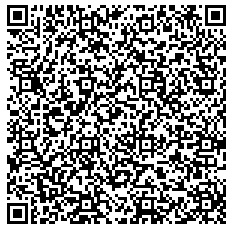 УФК по Чувашской Республике (филиал СамГУПС в г. Алатыре л/сч. 20156Ц37340)Квитанция(наименование получателя платежа)  ИНН 6318100463        КПП 212243001                        03214643000000011500Квитанция  (инн получателя платежа)                                                        (номер счёта получателя платежа)БИК 019706900 ОТДЕЛЕНИЕ-НБ ЧУВАШСКАЯ РЕСПУБЛИКА БАНКА РОССИИ//УФК по Чувашской Республике г ЧебоксарыКвитанция (наименование банка получателя платежа)Назначение: за проживание в общежитиеКвитанция(назначение платежа)ФИО студента:                                                                                                 Сумма:___________  руб. 00 коп.Квитанция(сумма платежа)С условиями приёма указанной в платёжном документе суммы, в т.ч. с суммой взимаемой платы за услуги  банка, ознакомлен и согласен.                    Подпись плательщика                                        \